Flyer final August 2019-07-16One of the things we like to do in these columns is finish up with an invitation to drop by the hatchery on Wednesday and Saturday mornings to see what your neighbors who are FBSES volunteers do at our work parties. Which are always more work than party, but we might also be a resource for you if you’re a granddad whose beloved little third generation is driving you batty because they’re bored. ‘Go play in traffic’ will not get you anywhere but trouble today but you could come to see us on Berray Road and let the little....darlings...feed our salvage fish and watch them swim in circles in the tanks. And have a coffee yourself. Or you could send grandma with them.Time flies when you’re having fun is one of those things we like to tell  ourselves, quite often when we are definitely not having fun, but fly it does. In August at FBSES we make the time go by with chores and fix-ups and tending to stuff.  There is a lot of Stuff at a hatchery, along with fish, water, plumbing, tanks, walkways, fences and netting and stairs and floors, all of which needs repair and improvement, if possible. If you go down in the woods today, you may miss the teddy bears’ picnic because someone in a flashy yellow and white vest catches your eye. The vests have reflective tape stripes and  the lettering “streamkeepers at work” and they’re one of the new items of volunteer wear to make us all even more outstanding in our fields, or streams, or the places in between.  Theoretically, they make us harder to miss than if we’re merely dressed to do the job.  That job, of rescuing or salvaging our wild fry, has just about wrapped up for lack of any more capacity at the hatchery, and because our volunteers have combed those dry creekbeds so well.  Total number of salvaged fish at the hatchery will be 31,000 this year and of course they share attention with our own 23350 ‘home-grown’ brood stock.  www.fbses.ca for more about us.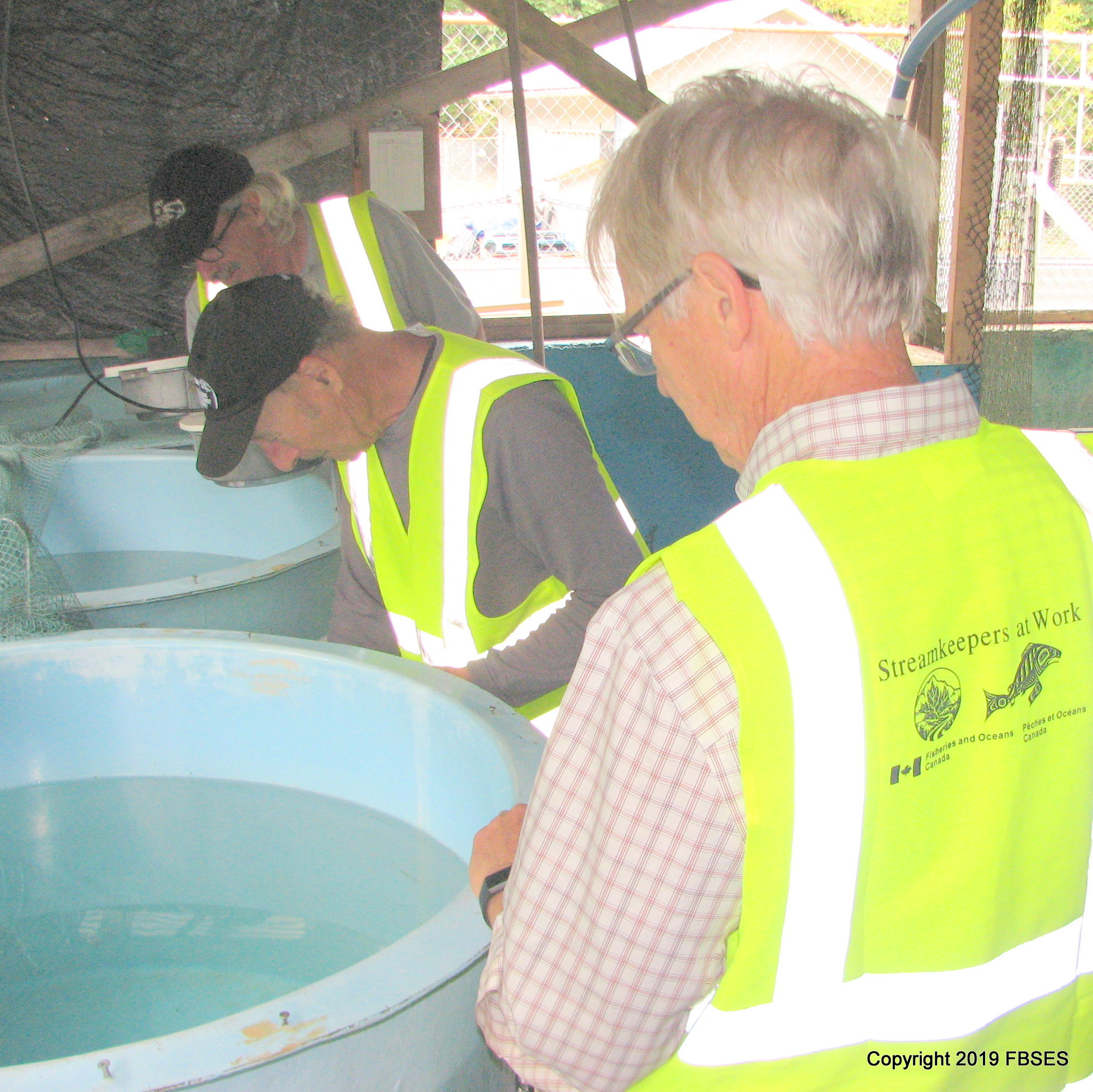 